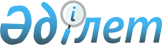 Об утверждении Правил установления и отмены тарифов с понижающим коэффициентом на услуги по транспортировке нефти по магистральным трубопроводам на внутреннем рынке
					
			Утративший силу
			
			
		
					Приказ Председателя Агентства Республики Казахстан по регулированию естественных монополий, зищите конкуренции и поддержке малого бизнеса от 15 августа 2001 года № 166-ОД. Зарегистрирован в Министерстве юстиции Республики Казахстан 24 сентября 2001 г. за № 1648. Утратил силу приказом Председателя Агентства Республики Казахстан по регулированию естественных монополий от 8 февраля 2010 года № 40-ОД      Сноска. Утратил силу приказом Председателя Агентства РК по регулированию естественных монополий от 08.02.2010 № 40-ОД.      В целях установления единого порядка и условий применения тарифов с понижающим коэффициентом на услуги субъектов естественных монополий и руководствуясь подпунктом 4) статьи 13, подпунктом 3) статьи 15 Закона Республики Казахстан Z980272_ "О естественных монополиях", приказываю: 

      1. Утвердить прилагаемые Правила установления и отмены тарифов с понижающим коэффициентом на услуги по транспортировке нефти по магистральным трубопроводам на внутреннем рынке. 

      2. Департаменту правового, нормативного и методологического обеспечения обеспечить проведение государственной регистрации настоящего приказа в Министерстве юстиции Республики Казахстан в установленном порядке. 

      3. Департаменту сводного анализа и контрольно-инспекторской работы 

(Ержанова С.А.) после государственной регистрации настоящего приказа довести его до сведения территориальных органов, Министерства энергетики и минеральных ресурсов Республики Казахстан, ЗАО "КазТрансОйл". 4. Контроль за исполнением настоящего приказа возложить на первого заместителя Председателя Агентства Б.Сагинтаева. Председатель Агентства Согласовано: Утверждены: Заместитель Премьер-Министра - Приказом Председателя Агентства Министр энергетики и минеральных Республики Казахстан Ресурсов Республики Казахстан по регулированию естественных монополий, защите конкуренции и поддержке малого бизнеса N 166-ОД от 15 августа 2001 г. 



Правила 

 

 

                 установления и отмены тарифов с понижающим 

               коэффициентом на услуги по транспортировке нефти 

              по магистральным трубопроводам на внутреннем рынке 



 

                            1. Общие положения 



 

      1. Правила установления и отмены тарифов с понижающим коэффициентом на услуги по транспортировке нефти по магистральным трубопроводам (далее - Правила) разработаны в соответствии с Законом Республики Казахстан Z980272_ "О естественных монополиях" и постановлением Правительства Республики Казахстан P001172_ "О некоторых вопросах стабилизации внутреннего рынка нефтепродуктов" от 2 августа 2000 года N 1172. 

      2. Правила определяют порядок и условия установления и отмены тарифов с понижающим коэффициентом на услуги по транспортировке нефти по магистральным трубопроводам на внутреннем рынке (далее - тарифы с понижающим коэффициентом). 

      3. В настоящих Правилах применяются следующие понятия: 

      Компетентный орган - Министерство энергетики и минеральных ресурсов Республики Казахстан; 

      Трубопроводная организация - субъект естественной монополии, оказывающий услуги по транспортировке нефти по магистральным трубопроводам; 

      Грузоотправитель - нефтедобывающая организация, поставляющая нефть на внутренний рынок. 

      Иные понятия и термины, используемые в настоящих Правилах, применяются в соответствии с действующим законодательством Республики Казахстан. 



 

      2. Принципы установления и отмены тарифов с понижающим коэффициентом 



 

      4. Тарифы с понижающим коэффициентом устанавливаются на основе расчета экономической эффективности этой меры в порядке, установленном центральным исполнительным органом, осуществляющим контроль и регулирование деятельности субъектов естественных монополий (далее - Уполномоченный орган). 

      5. Установление тарифов с понижающим коэффициентом производится Уполномоченным органом по инициативе Грузоотправителя, Компетентного органа или Трубопроводной организации. 

      Установление тарифов с понижающим коэффициентом по инициативе Трубопроводной организации осуществляется в порядке, предусмотренном Законом Республики Казахстан "О естественных монополиях". 

      6. Критериями целесообразности установления тарифов с понижающим коэффициентом являются: 

      1) увеличение объемов поставки нефти отечественным организациям для переработки на внутреннем рынке; 

      2) возможность использования незадействованных и слабо задействованных участков магистральных трубопроводов; 

      3) обеспечение конкурентоспособности Трубопроводной организации на участках, где Трубопроводная организация не имеет монопольного положения. 

      7. Применение тарифов с понижающим коэффициентом осуществляется при условии отсутствия у Грузоотправителя задолженности перед Трубопроводной организацией или при условии погашения задолженности в соответствии с графиком погашения, заверенным подписями руководителей Трубопроводной организации и Грузоотправителя. 

      8. Размер тарифа с понижающим коэффициентом должен покрывать эксплуатационные затраты Трубопроводной организации, связанные с увеличением объемов транспортировки и обеспечивать уровень прибыли с учетом установленной ставки прибыли на задействованные активы. 

      9. Тарифы с понижающим коэффициентом устанавливаются на определенный период, но не более чем на полгода. 

      Уполномоченный орган вправе продлить действие тарифов с понижающим коэффициентом при дальнейшей целесообразности их применения и соответствии критериям, перечисленным в пункте 6 настоящих Правил. 

      10. Действие тарифов с понижающим коэффициентом прекращается со дня введения новых тарифов. Рассмотрение заявки на установление тарифов с понижающим коэффициентом после введения новых тарифов осуществляется на общих основаниях. 

      11. Критериями целесообразности отмены тарифов с понижающим коэффициентом являются: 

      1) экономическая неэффективность дальнейшего применения тарифов с понижающим коэффициентом для государства и (или) Трубопроводной организации; 

      2) возникновение у Грузоотправителя просроченной задолженности перед Трубопроводной организацией либо несоблюдение графика погашения задолженности; 

      3) несоответствие основным критериям, перечисленным в пункте 6 настоящих Правил. 

      12. Действие тарифов с понижающим коэффициентом распространяется на всех Грузоотправителей, соответствующих критериям установленным в пунктах 6 и 7 Правил, при транспортировке грузов на определенном участке магистральных трубопроводов. 



 

          3. Порядок установления тарифов с понижающим коэффициентом 

                      по инициативе Грузоотправителя 



 

      13. Для установления тарифов с понижающим коэффициентом Грузоотправитель должен предоставить в Трубопроводную организацию, Компетентный орган, Уполномоченный орган и иные заинтересованные государственные органы заявку о необходимости такого установления (в произвольной форме) с указанием полного своего наименования и вида деятельности, а также справку-обоснование о необходимости установления тарифов с понижающим коэффициентом. 

      При этом указанные Трубопроводная организация и государственные органы несут в установленном порядке ответственность за разглашение сведений, охраняемых законодательством. 

      14. Уполномоченный орган, Компетентный орган и Трубопроводная организация вправе дополнительно запросить для рассмотрения заявки у Грузоотправителя следующие материалы: 

      состояние задолженности Грузоотправителя перед Трубопроводной организацией (акт сверки взаиморасчетов на первое число текущего месяца и график погашения задолженности Грузоотправителя перед Трубопроводной организацией, заверенный подписями Грузоотправителя и первого руководителя Трубопроводной организации); 

      маршрут транспортировки (наименование участка, транспортное расстояние) при использовании незадействованных и слабо задействованных участков магистральных трубопроводов; 

      фактический (за соответствующий период предыдущего года) и планируемый объем потребления услуг с разбивкой по месяцам; 

      документ, подтверждающий переработку нефти на внутреннем рынке. 

      Представляемые материалы должны отвечать следующим требованиям: 

      каждый лист подписывается первым руководителем, а финансовые документы - и главным бухгалтером Грузоотправителя; 

      должны предоставляться фактические данные за предыдущий период (квартал, полугодие, год). 

      15. Непредставление или предоставление не в полном объеме необходимых материалов, запрашиваемых в соответствии с настоящими Правилами, может послужить основанием для отказа в рассмотрении заявки. 

      16. Уполномоченный орган, Компетентный орган, Трубопроводная организация и заинтересованные государственные органы в течение 5 дней должны в письменной форме уведомить Грузоотправителя о принятии заявки к рассмотрению либо об отказе в рассмотрении заявки. 

      17. При необходимости Уполномоченный орган вправе запросить дополнительную информацию у Грузоотправителя, Трубопроводной организации, Компетентного органа, заинтересованных государственных органов. 

      При этом срок рассмотрения заявки приостанавливается до получения запрашиваемой информации, но не более чем на 7 дней. 

      18. Трубопроводная организация, Компетентный орган и заинтересованные государственные органы в течение 15 дней со дня получения обосновывающих материалов от заявителя предоставляют в уполномоченный орган заключения об установлении тарифов с понижающим коэффициентом. 

      В случае непредставления в установленные сроки заключений указанными организациями срок рассмотрения заявки в Уполномоченном органе приостанавливается до получения соответствующих заключений, но не более чем на 5 дней. 

      При непредставлении в течение 5 дней с момента приостановления рассмотрения заявки заключений указанных организаций, Уполномоченный орган вправе отклонить заявку по этой причине. 

      19. Уполномоченный орган проводит экспертизу предоставленных Грузоотправителем обосновывающих материалов и заключений Трубопроводной организации, Компетентного органа, заинтересованных государственных органов в течение 30 дней со дня получения материалов от Грузоотправителя. 

      20. По результатам проведенной экспертизы Уполномоченный орган принимает решение об установлении тарифов с понижающим коэффициентом либо отказе в таком установлении. 

      Решение об установлении тарифов с понижающим коэффициентом принимается в виде приказа первого руководителя Уполномоченного органа. 

      Приказ об установлении тарифов с понижающим коэффициентом направляется в Компетентный орган, Трубопроводную организацию и заинтересованные государственные органы. 

      В случае отказа в установлении тарифов с понижающим коэффициентом Уполномоченный орган выносит соответствующее мотивированное заключение, которое направляется Грузоотправителю, Трубопроводной организации, Компетентному органу и заинтересованным государственным органам. 

      21. В случае если Трубопроводная организация, Компетентный орган и заинтересованные государственные органы выносят заключения о несогласии в установлении тарифов с понижающим коэффициентом, окончательное решение принимается Уполномоченным органом. 

      22. Информация об установлении тарифов с понижающим коэффициентом должна быть доведена Трубопроводной организацией до сведения Грузоотправителей не позднее, чем за 10 дней до даты введения приказа Уполномоченного органа в действие. 

      23. Трубопроводная организация в обязательном порядке ежеквартально предоставляет в Уполномоченный и Компетентный орган информацию о фактически предоставленных объемах услуг с применением тарифов с понижающим коэффициентом за соответствующий период времени. 



 

         4. Порядок установления тарифов с понижающим коэффициентом 

                    по инициативе компетентного органа 



 

      24. Если инициатором установления тарифов с понижающим коэффициентом является Компетентный орган, он должен одновременно с заявкой о необходимости введения тарифов с понижающим коэффициентом представить в Уполномоченный орган заключение от Трубопроводной организации. 

      25. Уполномоченный орган рассматривает заявку Компетентного органа и в течение 15 дней принимает решение об установлении тарифов с понижающим коэффициентом либо об отказе в таком установлении. 



 

           5. Порядок отмены тарифов с понижающим коэффициентом 



 

      26. Действие тарифов с понижающим коэффициентом прекращается по истечении установленного срока, при этом принятие приказа первого руководителя Уполномоченного органа об отмене тарифов с понижающим коэффициентом не требуется. 

      27. Уполномоченный орган вправе самостоятельно отменить действие установленных тарифов с понижающим коэффициентом до истечения установленного срока в случаях предусмотренных пунктом 11 настоящих Правил. 

      При принятии такого решения Уполномоченный орган вправе обратиться за заключением в Трубопроводную организацию, Компетентный орган и заинтересованные государственные органы. 

      28. Грузоотправитель, Трубопроводная организация и Компетентный орган вправе обратиться в Уполномоченный орган с предложением об отмене действия тарифов с понижающим коэффициентом, предоставив при этом материалы, обосновывающие необходимость такой отмены. 

      29. Уполномоченный орган в течение 30 дней рассматривает и проводит экспертизу предоставленных к рассмотрению обосновывающих материалов. В случаях, предусмотренных пунктом 11 настоящих Правил, Уполномоченный орган принимает решение в виде приказа об отмене установленных тарифов с понижающим коэффициентом с уведомлением Трубопроводной организации, Компетентного органа и заинтересованных государственных органов. 

      Информация об отмене установленных тарифов с понижающим коэффициентом должна быть доведена Трубопроводной организацией до сведения Грузоотправителей не позднее, чем за 10 дней до даты введения приказа уполномоченного органа в действие. 

      30. При отклонении предложения об отмене действия тарифов с понижающим коэффициентом, Уполномоченным органом выносится мотивированное заключение, которое направляется лицу, обратившемуся с таким предложением. 



(Специалисты: Пучкова О.Я., Мартина Н.А.) 

 
					© 2012. РГП на ПХВ «Институт законодательства и правовой информации Республики Казахстан» Министерства юстиции Республики Казахстан
				